Year 3 Homework: Term 1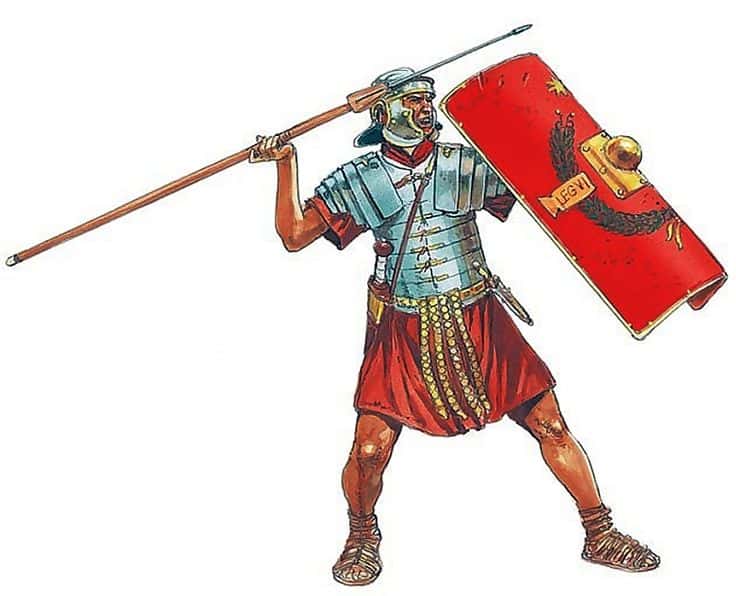 Our topic this term is the Romans. To help us with our learning, 
please complete at least one of these tasks a week to be handed
 in on a Friday. Draw or paint a picture of something from the Roman times, e.g. a Roman banquet or chariot racing. Write a description to go with it. 
Write a secret message in Roman numerals, with an alphabet key. 
Design and label a Roman outfit for a slave and/or rich person. 
Write a food diary for a day as if you were a member of a Roman household. 
Design a job advert for someone to work as a servant in a Roman villa.
Create a maths worksheet for Roman children, making sure you use Roman numerals in your calculations. 
Find as many countries as possible that the Romans invaded. Draw their flags and write a sentence to go with each flag. 
Design, and make if possible, a Roman shield using Roman styles and colours. 
Create a Roman timeline of key events. 
Write a short newspaper report announcing the Roman invasion of Britain. 
Find an interesting paragraph about Roman life in a book. Make notes and write about it in your own words. 
Research Roman Gods and then design and label your own. 
Find a Roman recipe. Create this recipe and take a photo to show your creation. Make sure you put a copy of the recipe in your homework folder. 